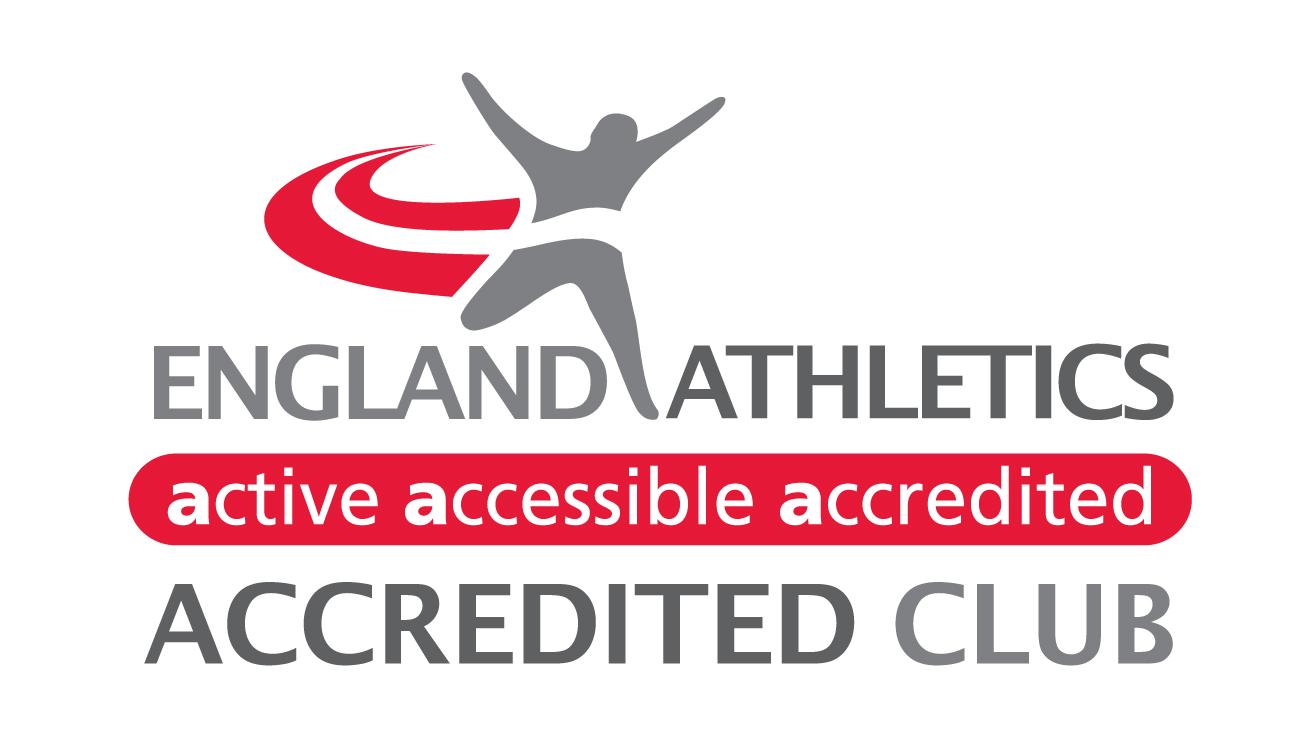                                              Please see our privacy notice on our website  section a: ATHLETE DETAILSSECTION B: PARENT/CARER DETAILSIf you are under 18 years of age, please ask your parent/carer to complete the complete the following section.SECTION C:  HELP WANTEDOne of the conditions of membership is that we ask all parents /carers to help at club events for a few hours each year. Please tick areas that you would be interested in helping with. The relevant club person will then contact you to see which events you would be able to help at. If there is a specific area of expertise that you feel you can bring to the club, please also indicate below.section E: Medical informationPlease detail below any important medical information that our coaches/junior coordinator should be aware of (e.g. Epilepsy, asthma, diabetes, allergies etc.) PLEASE DO NOT LEAVE BLANK. Please note: This consent needs to be provided by the parent for children under the age of 13. Anyone over the age of 13 can provided consent for the use of data under GDPRsection F: Emergency contact details Please insert the information below to indicate the persons who should be contacted in event of an incident/accident.It may be essential at some time for authorised persons, acting on behalf of the club, to have the necessary authority to obtain urgent medical treatment for a club member whilst at representative club competition or training. Please sign below to give your consent to emergency treatment being given to the named athlete on this form by trained personnel.section H: CLUB privacy statement & communication Tavistock AC take the protection of the data we hold about you as a member seriously and will do everything possible to ensure that data is collected, stored, processed, maintained and retained in accordance with current and future UK data protection legislationPlease read the full privacy notice carefully to see how the club will treat the personal information that you provide to us. We will take reasonable care to keep your information secure and to prevent any unauthorised access. http://www.tavistockathletics.co.uk/ Please note this is a renewal form for existing members.For new junior members this does not guarantee membership until you receive an email from the membership secretary. Full payment on or before 26th February from 3 days after this date, you will be unable to train until payment is made.Instalments within 28 days from of the previous payment. from 3 days after this date, you will be unable to train until payment is made. “When you become a member of or renew your membership with Tavistock AC you will automatically be registered as a member of England Athletics. We will provide England Athletics with your personal data which they will use to enable access to an online portal for you (called my Athletics). England Athletics will contact you to invite you to sign into and update your MyAthletics portal (which, amongst other things, allows you to set and amend your privacy settings). If you have any questions about the continuing privacy of your personal data when it is shared with England Athletics, please contact dataprotection@englandathletics.org.” BACS DetailsTavistock Acaccount number 31262394sort code 40-27-04reference “Junior”  or “Senior”Welcome to Tavistock AC. We are an athletic / running club open to athletes of any ability from 8 years of age.First NameFirst NameFirst NameSurnameSurnameSurnameSurnameAddressAddressAddressOne family member at the clubOne family member at the clubOne family member at the clubOne family member at the clubOne family member at the clubOne family member at the clubOne family member at the clubOne family member at the clubOne family member at the clubOne family member at the clubOne family member at the clubPostcodePostcodePostcodePostcodePostcodeTelephone Mobile Number(If over 18 years of age) Mobile Number(If over 18 years of age) Mobile Number(If over 18 years of age) Mobile Number(If over 18 years of age) Mobile Number(If over 18 years of age) Mobile Number(If over 18 years of age) Date of Birth (DD/MM/YY)Email Address see note belowEmail Address see note belowEmail Address see note belowEmail Address see note belowEmail Address see note belowEmail Address see note belowAre you a member of any other sports clubAre you a member of any other sports clubAre you a member of any other sports clubAre you a member of any other sports clubAre you a member of any other sports clubAre you a member of any other sports clubAre you a member of any other sports clubAre you a member of any other sports clubAre you a member of any other sports clubin this section Please state what you are seeking to do with the club. Tick the appropriate box(es)in this section Please state what you are seeking to do with the club. Tick the appropriate box(es)in this section Please state what you are seeking to do with the club. Tick the appropriate box(es)in this section Please state what you are seeking to do with the club. Tick the appropriate box(es)in this section Please state what you are seeking to do with the club. Tick the appropriate box(es)in this section Please state what you are seeking to do with the club. Tick the appropriate box(es)in this section Please state what you are seeking to do with the club. Tick the appropriate box(es)in this section Please state what you are seeking to do with the club. Tick the appropriate box(es)in this section Please state what you are seeking to do with the club. Tick the appropriate box(es)in this section Please state what you are seeking to do with the club. Tick the appropriate box(es)in this section Please state what you are seeking to do with the club. Tick the appropriate box(es)in this section Please state what you are seeking to do with the club. Tick the appropriate box(es)in this section Please state what you are seeking to do with the club. Tick the appropriate box(es)in this section Please state what you are seeking to do with the club. Tick the appropriate box(es)in this section Please state what you are seeking to do with the club. Tick the appropriate box(es)in this section Please state what you are seeking to do with the club. Tick the appropriate box(es)in this section Please state what you are seeking to do with the club. Tick the appropriate box(es)in this section Please state what you are seeking to do with the club. Tick the appropriate box(es)School year School year School year School year School year School year School year School year Sprints   Y/NSprints   Y/NEndurance  Y/NEndurance  Y/NEndurance  Y/NEndurance  Y/NJumps    Y/NJumps    Y/NThrows Y/NThrows Y/NThrows Y/NThrows Y/NTraining only Y/NTraining only Y/NTraining only Y/NCompetition/ training  Y/NCompetition/ training  Y/NRoad running   Y/N                 Road running   Y/N                 Road running   Y/N                 Road running   Y/N                 X country   Y/N      X country   Y/N      Please note: This is a required field, so England Athletic can invite you to access your portal to complete the registration process with them. England Athletics will not market to you without your express consent.Please note: This is a required field, so England Athletic can invite you to access your portal to complete the registration process with them. England Athletics will not market to you without your express consent.Please note: This is a required field, so England Athletic can invite you to access your portal to complete the registration process with them. England Athletics will not market to you without your express consent.Please note: This is a required field, so England Athletic can invite you to access your portal to complete the registration process with them. England Athletics will not market to you without your express consent.Please note: This is a required field, so England Athletic can invite you to access your portal to complete the registration process with them. England Athletics will not market to you without your express consent.Please note: This is a required field, so England Athletic can invite you to access your portal to complete the registration process with them. England Athletics will not market to you without your express consent.Please note: This is a required field, so England Athletic can invite you to access your portal to complete the registration process with them. England Athletics will not market to you without your express consent.Please note: This is a required field, so England Athletic can invite you to access your portal to complete the registration process with them. England Athletics will not market to you without your express consent.Please note: This is a required field, so England Athletic can invite you to access your portal to complete the registration process with them. England Athletics will not market to you without your express consent.Please note: This is a required field, so England Athletic can invite you to access your portal to complete the registration process with them. England Athletics will not market to you without your express consent.Please note: This is a required field, so England Athletic can invite you to access your portal to complete the registration process with them. England Athletics will not market to you without your express consent.Club T-Shirt   Club T-Shirt   Club T-Shirt   Club T-Shirt   SizeSize6-8  9-11 XS  S  M  L  XL  XXL6-8  9-11 XS  S  M  L  XL  XXL6-8  9-11 XS  S  M  L  XL  XXL6-8  9-11 XS  S  M  L  XL  XXL6-8  9-11 XS  S  M  L  XL  XXL6-8  9-11 XS  S  M  L  XL  XXL6-8  9-11 XS  S  M  L  XL  XXL6-8  9-11 XS  S  M  L  XL  XXL6-8  9-11 XS  S  M  L  XL  XXL6-8  9-11 XS  S  M  L  XL  XXL6-8  9-11 XS  S  M  L  XL  XXLFirst NameSurnameSurnameAddressPostcodePostcodeTelephone Telephone Mobile NumberMobile NumberEmail AddressEmail AddressPlease note: This is a required field, so England Athletic can invite you to access your portal to complete the registration process with them. England Athletics will not market to you without your express consentPlease note: This is a required field, so England Athletic can invite you to access your portal to complete the registration process with them. England Athletics will not market to you without your express consentPlease note: This is a required field, so England Athletic can invite you to access your portal to complete the registration process with them. England Athletics will not market to you without your express consentPlease note: This is a required field, so England Athletic can invite you to access your portal to complete the registration process with them. England Athletics will not market to you without your express consentPlease note: This is a required field, so England Athletic can invite you to access your portal to complete the registration process with them. England Athletics will not market to you without your express consentPlease note: This is a required field, so England Athletic can invite you to access your portal to complete the registration process with them. England Athletics will not market to you without your express consentPlease note: This is a required field, so England Athletic can invite you to access your portal to complete the registration process with them. England Athletics will not market to you without your express consentHelping at athletic meetings/eventsAssisting TrainingRace report publicityWebsite ManagementFund raisingCommittee PostPromotion and marketingOther please state Please detail below any disability you have and/or any additional support you may require from club coaches. This will be particularly helpful to our junior coaches, who have struggled in the past when learning or emotional needs have not been brought to our attention. Please detail below any disability you have and/or any additional support you may require from club coaches. This will be particularly helpful to our junior coaches, who have struggled in the past when learning or emotional needs have not been brought to our attention. Please detail below any disability you have and/or any additional support you may require from club coaches. This will be particularly helpful to our junior coaches, who have struggled in the past when learning or emotional needs have not been brought to our attention. Please detail below any disability you have and/or any additional support you may require from club coaches. This will be particularly helpful to our junior coaches, who have struggled in the past when learning or emotional needs have not been brought to our attention. If there is no information please write ‘NONE’ Emergency Contact One: NameEmergency One Contact: Number:  Emergency Contact Two: Name Emergency Contact Two: number:    Signature Print  Name  I consent to my special category personal data provided in section D and E to be shared with coaches for the delivery of my safe participation in club activity. This data will not be shared or processed for any other purposeI consent to my special category personal data provided in section D and E to be shared with coaches for the delivery of my safe participation in club activity. This data will not be shared or processed for any other purposesection j: membership feessection j: membership fees Single membership – please state if new.£80 Family membership £65 (each family member)Coach membership (active training)£54Coach / life/ volunteering membership£15 (to cover UKA Affiliation)2nd Claim membership. Training, (already a 1st claim member of another club). £65Associate Member (2nd claim, non-train).£20Associate Member (1st claim, competing, non-train or occasional, e.g. Uni student).££27If Existing member -Have any details changed since last year?YES / NO (please delete & comment).